Консультация для воспитателей: «Социально-коммуникативное развитие дошкольников в игровой деятельности»Социально – коммуникативное развитие относится к числу важнейших направлений в дошкольном образовании.  Его актуальность возрастает в современных условиях в связи с особенностями социального окружения ребенка (семья, детский сад, социум, друзья и др.) в котором зачастую наблюдается дефицит воспитанности, доброты, доброжелательности, общего уровня культуры и  речевой культуры во взаимоотношениях между людьми.Анализируя проблемы современных дошкольников, можно выделить следующие типичные особенности:– несмотря на изменения в мире, обществе и семье, дошкольники остаются детьми, они любят играть (содержание игр изменилось, наряду с сюжетно-ролевыми играми дети выбирают компьютерные игры, игры с современными головоломками, конструкторами);– произошли существенные изменения в интеллектуальной сфере детей, они стали более информированы и любознательны, свободно ориентируются в современной технике, во взрослой жизни, чему способствует насыщенность среды в детском саду и дома;– отмечаются изменения в нравственном, социально-личностном развитии детей, в их поведении, общении.Проблемы дошкольного детства вызываются и усугубляются в том числе неспособностью и неготовностью некоторых семей к созданию условий для гармоничной социализации ребёнка, ослаблением преемственных связей между семейным и дошкольным воспитанием.Следовательно, в рамках реализации ФГОС ДО в содержании образовательной деятельности дошкольных учреждений более пристальное внимание педагогов должно быть уделено достижению целей и решений задач социально – коммуникативного развития:- усвоение норм ценностей, принятых в обществе, включая моральные и нравственные ценности;- развитие общения и взаимодействия ребенка со взрослыми и сверстниками;- становление самостоятельности, целенаправленности и саморегуляции собственных действий;- развитие социального и эмоционального интеллекта, эмоциональной отзывчивости, сопереживания;- формирование готовности к совместной деятельности со сверстниками;- формирование уважительного отношения и чувства принадлежности к своей семье, малой родине и отечеству, представление о социокультурных ценностях нашего народа, об отечественных традициях и праздниках;- формирование социально – коммуникативных речевых умений (развитие способностей  вступить в общение и поддержать его).Жизнь дошкольника в детском саду наполнена разными видами деятельности, среди которых именно игра занимает первостепенное и главное место. В игре ребенок воспитывается, развивается, обучается, приобретает опыт. Игра способствует раскрытию способностей детей, позволяет познать мир и окружающих людей. В этой деятельности дети более раскрепощенные и самостоятельные. Более внимательны и сосредоточенные. В процессе игры у ребенка формируются способности самостоятельно или совместно принимать решения и выполнять их.  ЦЕЛЬ: расширить представления воспитателей о формировании социально-коммуникативной культуры дошкольников во время игровой деятельности в условиях ФГОС.Игра –  как форма социализации ребёнка в условиях реализации ФГОС. Как известно образовательная область социально - коммукативного развития реализуется в 4-х направлениях: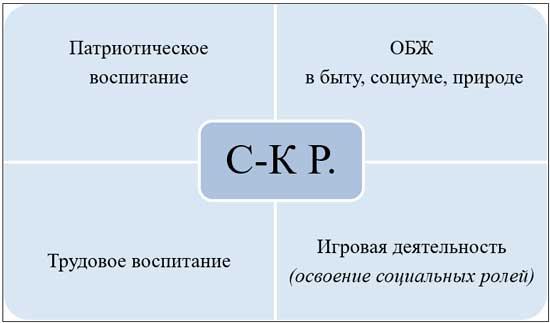 1). Развитие игровой деятельности детей с целью освоения различных социальных ролей   Игра – в свете ФГОС выступает как форма социализации ребёнка. Игра – не развлечение, а особый метод вовлечения детей в творческую деятельность, метод стимулирования их активности. Социально-коммуникативное развитие дошкольников происходит  через игру как ведущую детскую деятельность. Игра – это школа социальных отношений, в которых моделируются формы поведения ребенка. И наша задача – правильно и умело помочь детям приобрести в игре необходимые социальные навыки.  Игра дает детям возможность воспроизвести взрослый мир и участвовать в воображаемой социальной жизни. Дети учатся разрешать конфликты, выражать эмоции и адекватно взаимодействовать с окружающими.  Игры из практики у дошкольников самые разнообразные: - дидактические;- подвижные;-театрализованные;- сюжетно-ролевые.Но мне особенно хочется остановить внимание педагогов на сюжетных самодеятельных играх, используемых в нашей группе:Поскольку Сюжетная игра – самая привлекательная деятельность для детей дошкольного возраста. Это состояние внутренней свободы связано со спецификой сюжетной игры – действием в воображаемой, условной ситуации. Сюжетная игра не требует от ребенка реального, ощутимого продукта, в ней все «как будто», «понарошку». Но при этом как деятельность такие игры предъявляют к ребенку ряд требований, способствующих формированию психических новообразований. К основе метода руководства сюжетно-ролевой игрой предъявляются определенные требования:- воспитатель должен играть вместе с детьми;- на каждом возрастном этапе игра развертывается особым образом, так, чтобы детьми «открывался» и усваивался новый, более сложный способ построения игры;- на каждом возрастном этапе при формировании игровых умений необходимо ориентировать детей как на осуществление игрового действия, так и на пояснение его смысла партнерам.Очень важно воспитателю выступать, как игровому партнеру, который поддерживает детскую инициативу и обогащает развитие игрового процесса.В рамках реализуемых задач  можно использовать игры:- на развитие эмоциональной сферы: «Мое настроение», в ходе которых решались бы задачи развития детей и задачи педагогической деятельности: развивать умение  распознавать эмоциональный  настрой сверстников ,взрослых;- на развитие коммуникативных способностей: развивать умение инициировать  общение, выражать словами свои мысли, чувства, желания, результаты, аргументировать свою точку зрения;- игры, направленные на обучение  эффективным способом общения, формировать умение считаться с другими;- игры направленные на снятие конфликтности – развивать социально - коммуникативные навыки и умения мирно разрешать конфликты, расширять поведенческого репертуара у детей;-игры, направленные на формирование доброжелательного отношения к сверстникам, развивать интерес друг к другу;                    - интерактивные игры, направленные на сплоченность сотрудничества, а именно развивать отношения, построенные на равноправии, или готовности конструктивно решать проблемы, воспитывать чувства заинтересованности в достижении общей цели.Игра должна сохраняться как свободная самостоятельная деятельность детей, где они используют все доступные им игровые средства, свободно объединяются и взаимодействуют друг с другом, где происходит формирование конструктивных способов разрешения конфликтов, возникающих в процессе игры. Надо так организовать игру дошкольников, чтобы у них возникла необходимость обращаться за чем-либо к другим людям. Они на собственном опыте будут убеждаться, как важно умело налаживать контакты с окружающими.Естественное эмоциональное поведение воспитателя, принимающего любые детские замыслы, гарантирует свободу, самостоятельность и непринужденность, удовольствие ребенка от игры, способствует возникновению у детей стремления самим овладеть игровыми способами.ЗаключениеПостоянная, непрерывная работа по формированию социально-коммуникативной культуры у дошкольников через игровую деятельность в группе проходит с учетом индивидуальных и возрастных особенностей детей.Дети становятся более раскрепощёнными и самостоятельными, целеустремлёнными и уверенными в себе, общительными, более внимательными и заботливыми по отношению к сверстникам и взрослым; способными к взаимопониманию и сотрудничеству. У детей формируется способность совместно принимать решения и следовать к их выполнению.Интеграция образовательных областей и видов деятельности в программе по содержанию дошкольного образования в соответствии с ФГОС ДО для социально – коммуникативного развития дошкольников, огромное значение не только игра, но и игровые ситуации и другие виды деятельности, которые становятся кирпичиками, из которых складывается личность человека.Список использованных источников:Губанова А. Ф. «Развитие игровой деятельности».Венгер Л. А. «Дидактические игры и упражнения по сенсорному воспитанию дошкольников».Венгер Л. А., Дьяченко О. М.  «Игры и упражнения п развитию умственных способностей у детей дошкольного возраста».Дрязгунова В. А. «Дидактические игры для ознакомления дошкольников с растениями».Дыбина О.В. «Рукотворный мир. Сценарии игр-занятий для дошкольников».Жуковская Р. И. «Творческие ролевые игры в детском саду».7. http://www.maam.rul. МААМ.RU;8. https://sites.google.com/a/shko.la/gdou_vb/osnovnye-napravlenia-razvitia rebenka/socialno-licnostnoe. Методическое сопровождение ДОУ;9. http://nsportal.ru/detskiy-sad/upravlenie-dou/2014/03/04/fgossotsialno-kommunikativnoe-razvitie. Социальная сеть работников образования;10. http://ext.spb.ru/index.php/2011-03-29-09-03-14/89-preschool/4067-2013-11-28-06-02-42.html. Образовательный портал;11. http://www.uchmet.ru/articles/141968. Учебно-методический портал.